Peter Paul Rubens. Cristo con la corona de espinas (Ecce Homo). Circa 1612. Óleo sobre tabla, 125.7 x 96 cm. © State Hermitage Museum, St. Petersbur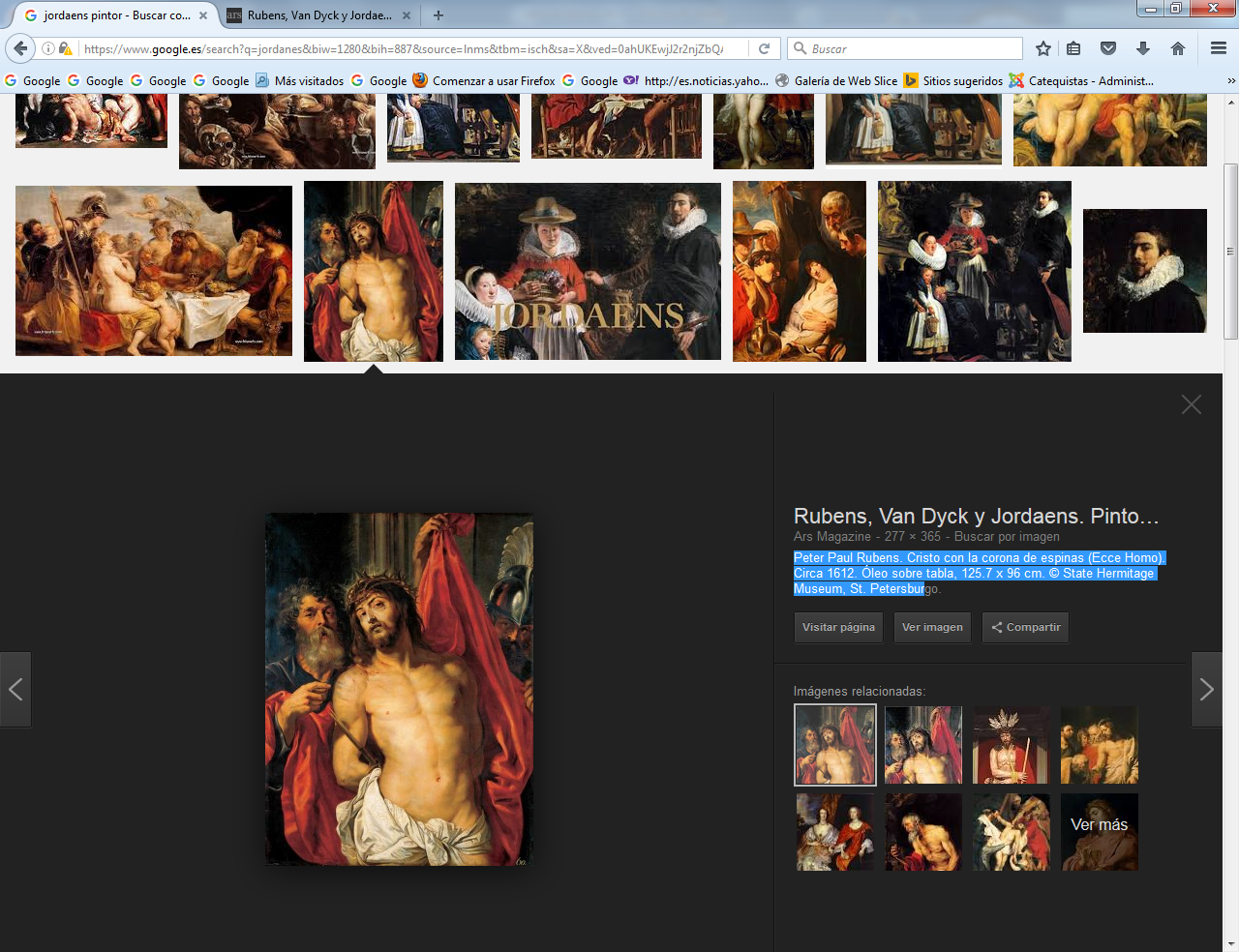 En el estilo de Rubens, también tenemos el deseo de decir al Señor Jesúsque nos haga sentir el misterio de su dolor, la angustia de la opresión y el alcance de la humillación de su coronación de espinas por los soldados que le castigarin al comienzo de su martirio redentor.Te pedimos, Cristo del sufrimiento,Señor de la resignación,hombre pleno de sensibilidad dolorosa ante el martirio,que nos hagas entender el misterio tremendo de tu pasión y muertey nos des la confianza para pedirte el perdón de nuestros pecados, que fueron la causa de tan injustos sufrimientos.Gracias Jesús y perdona nuestra ofensas. AmenRubens. Llanto por Cristo muerto 1613/14   150 × 204 cm Sammlungen des Fürsten von und zu Liechtenstein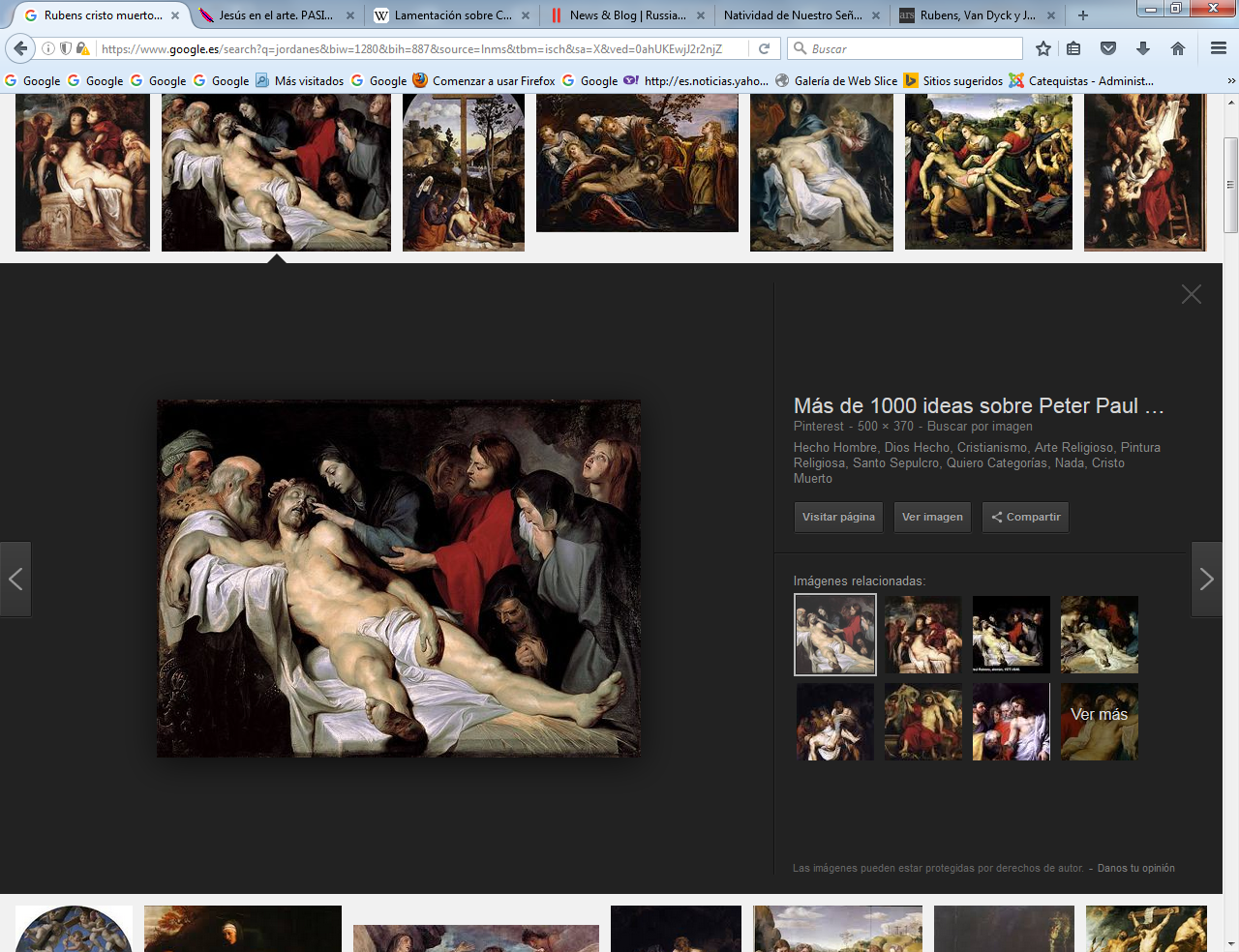 Te pido perdón, Cristo muerto en el cuerpopero vivo en tus mensajes de perdón y de redención.Te pido perdón y me uno a las lágrimas de tu Santa Madrey de todos los espíritus valientes que estuvieron junto a la cruzen el momento de tu muerte.Te pido perdón antes de que llegueel momento de tu resurreccióny te pido ayuda para no volver a pecar,ya que fueron mis pecados y los del mundo enterolos que te llevaron a esa situación de angustiay de sufrimiento atroz en tu pasión.Concede a todos los hombresque comprendamos nuestra responsabilidad en tu muertey que sintamos el deseo de nuestra conversión.AménLa Inmaculada. Peter P. Rubens, pintada para el marqués de Leganés, Donación de la pintura al oratorio del rey.  Alcázar de Madrid. 1636.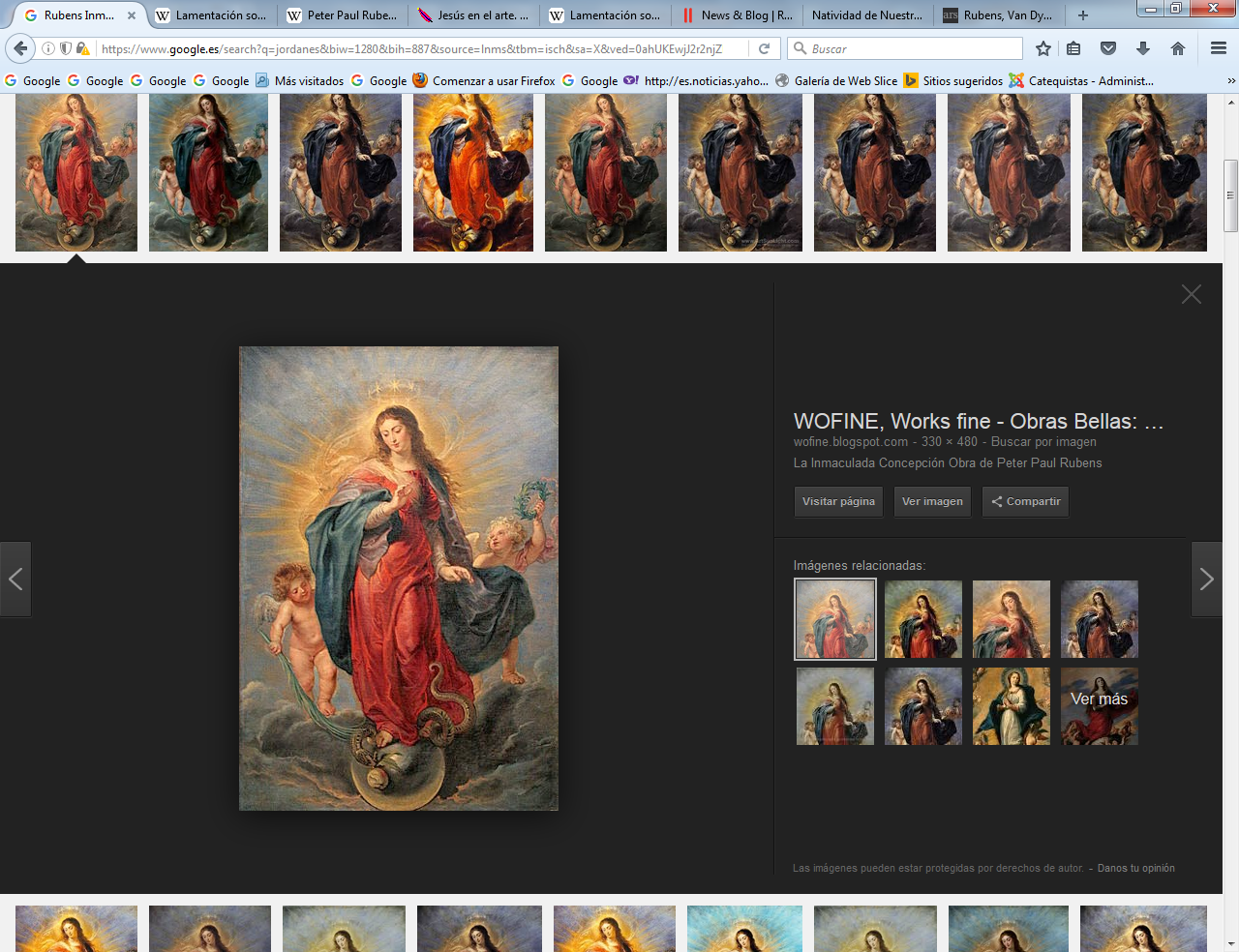 Santa Madre de Dios,victoriosa del pecado,triunfadora del dragón del mal,me consagro a tu servicioy te pido que ilumines mi mente con la luz de tus mensajespara que sienta el deseo de luchary vencer al dragón del mal,ese maldito que tienes a tus pies.Ayúdanos a todos los que sentimos el mal en el mundoy haznos comprender que sólo con la gracia de Diosy con tu ayuda maternalpodremos salir victoriosos de las tentacionesy limpios ante los riesgo del mal.  Amen